ОСНОВНЫЕ СВЕДЕНИЯ ОБ ИЗДЕЛИИ И ТЕХНИЧЕСКИЕ ДАННЫЕНаименование изделия: «Настенный громкоговоритель RPA-8»Обозначение изделия: Настенный громкоговоритель RPA-8Изготовитель: ООО «ИнтерТех Связь»www.rus-intercom.ruХарактеристики:1 ТЕХНИЧЕСКОЕ ОБСЛУЖИВАНИЕ ИЗДЕЛИЯТехническое обслуживание громкоговорителя должно производиться лицами, имеющими опыт эксплуатации сетевого оборудования, квалификационную группу по технике безопасности не ниже второй.2 ТЕКУЩИЙ РЕМОНТ2.1 Текущий ремонт неисправного изделия производится на предприятии-изготовителе Отправка изделия для проведения текущего ремонта оформляется установленным порядком.2.2 Выход изделия из строя в результате несоблюдения потребителем правил монтажа илиэксплуатации не является основанием для рекламации и гарантийного ремонта.2.3 Рекламации направлять по адресу:ООО "ИнтерТех Связь", Россия, Москва, ул. Ярославская, д. 8, корп. 7, офис 316 Тел: +7 (495) 785-35-48 электронная почта: info@rus-intercom.ru2.4 При затруднениях, возникших при эксплуатации изделия, рекомендуется обращаться втехническую поддержку по телефону +7 (495) 785-35-48, или по электроннойпочте support@rus-intercom.ru3 ХРАНЕНИЕ3.1 В транспортной таре допускается хранение при температуре окружающего воздуха от -10 до+60 С и относительной влажности до 95 %.3.2 В потребительской таре допускается хранение только в отапливаемых помещениях притемпературе от +5 до +40 С и относительной влажности до 80%.3.3 В помещениях, где хранится изделие, не должно быть щелочей, химически активных веществ, паров кислот, газов, способных вызывать коррозию.Внимание!Оборудование должно передаваться для ремонта в собранном и чистом виде, вкомплектации, предусмотренной технической документацией.Претензии принимаются только при наличии приложенного рекламационного актас описанием возникшей неисправности.4 ТРАНСПОРТИРОВАНИЕ4.1 Транспортировка изделия допускается в транспортной таре при температуре окружающеговоздуха от -10 до +60 С и относительной влажности до 95 %.5 ГАРАНТИИ ИЗГОТОВИТЕЛЯ5.1 Изготовитель гарантирует соответствие требованиям технических условий при соблюдениипотребителем правил транспортирования, хранения, монтажа и эксплуатации.5.2 Гарантийный срок эксплуатации – 12 месяцев со дня продажи изделия.6 СВЕДЕНИЯ О СЕРТИФИКАЦИИ6.1 Громкоговоритель соответствует требованиям ТР ТС 004/2011 «О безопасности низковольтногооборудования и ТР ТС 020/2011 «Электромагнитная совместимость технических средств», имеетсертификат соответствия № РОСС RU.AK01.H.01031/97 СВИДЕТЕЛЬСТВО О ПРИЕМКЕ И УПАКОВЫВАНИИ7.1 Настенный громкоговоритель RPA-8, изготовлен, принят всоответствии с обязательными требованиями государственных стандартов и действующейтехнической документации, признан годным для эксплуатации и упакован ООО «ИнтерТех Связь»Ответственный за приёмку и упаковываниеОТК ________________________________ ________________________Настенный IP громкоговоритель с встроенным цифровым усилителем Оснащен высокоскоростным двух ядерным ARM процессором и промышленным DSP чипом Водонепроницаемый звуковой динамик IP55 номинальной мощностью 15 ВаттПоддержка форматов MP3, WMA, WAV и других кодеков Стандарт сетевого интерфейса RJ45 и поддержка удаленного обновленияПоддержка питания через Ethernet (PoE)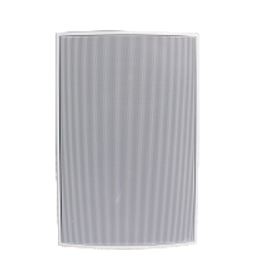 Номинальная мощностьИсточник питания Протокол соединенияАудио кодеки Интернет интерфейсЧувствительность динамикаЧастотная характеристика МатериалРазмер Размер в упаковке Вес неттоОбщий вес15 ВаттPOESIP MP3, WMA, WAV10/100 Base-TX RJ4590 db 80hz-20khzАБС Пластик295х195х155мм650 x 320 x 200мм3.0 Кг3.25 КГ